Monitoring zawodów 
deficytowych i nadwyżkowych
w powiecie dąbrowskim w 2019 rokuDąbrowa Tarnowska, lipiec 2020 r.WSTĘPNiniejszy raport został stworzony w oparciu o zalecenia metodyczne przygotowane w ramach projektu „Opracowanie nowych zaleceń metodycznych prowadzenia monitoringu zawodów deficytowych i nadwyżkowych na lokalnym rynku pracy”, które zostały zamieszczone na stronie http://mz.praca.gov.pl/.Monitoring zawodów nadwyżkowych i deficytowych zgodnie z założeniami twórców, jest jedną z metod obserwacji analizy i oceny zjawisk zachodzących na rynku pracy. Przede wszystkim opisuje zjawisko kształtowania się popytu oraz podaży na pracę. Przedstawiony raport ma charakter diagnostyczny bowiem odzwierciedla tylko ogólne tendencje zmian zachodzących na rynku pracy.Raport został sporządzony w oparciu o: tablice wynikowe przygotowane przez MRPiPS, dane GUS, dane pozyskane z systemu Syriusz, dane z Systemu Informacji Oświatowej MEN, wyniki badań ofert pracy w Internecie. Ze względu na brak kompletnych danych dot. absolwentów szkół ponadgimnazjalnych oraz analizy umiejętności i uprawnień, ujęcie tych zagadnień nie jest ujęciem całkowitym i kompletnym i ogranicza się do przedstawionych danych.ANALIZA OGÓLNEJ SYTUACJI NA RYNKU PRACYW skład powiatu dąbrowskiego wchodzi 7 gmin: Bolesław, Dąbrowa Tarnowska, Gręboszów, Mędrzechów, Olesno, Radgoszcz, Szczucin. Na terenie działania Powiatowego Urzędu Pracy w Dąbrowie Tarnowskiej występuje duże zróżnicowanie poziomu bezrobocia. Największa liczba zarejestrowanych osób bezrobotnych pochodzi z terenów miasta i gminy Dąbrowa Tarnowska oraz miasta i gminy Szczucin. Najmniej zaś z gmin Bolesław oraz Gręboszów.Na koniec grudnia 2019 roku w Powiatowym Urzędzie Pracy w Dąbrowie Tarnowskiej zarejestrowanych było 2368 osób bezrobotnych, tj. o 182 osoby mniej niż w analogicznym okresie poprzedniego roku. Zdecydowaną większość osób bezrobotnych stanowiły osoby zarejestrowane bez prawa do zasiłku, bo aż 1955 osób (82,6 % ogółu). Z prawem do zasiłku zarejestrowanych było 413 osób tj. 17,4 % ogółu bezrobotnych. Stopa bezrobocia w powiecie dąbrowskim na koniec grudnia 2019 wynosiła 10,0% i w całym roku 2019 utrzymała się na poziomie wyższym niż stopa bezrobocia w województwie małopolskim oraz w Polsce.Na terenie powiatu dąbrowskiego zdecydowana większość wśród zarejestrowanych firm to jednoosobowe podmioty prowadzące działalność gospodarczą  oraz zatrudniające od 1-10 pracowników. W 2019 roku do urzędu wpłynęło 1439 zgłoszonych przez pracodawców wolnych miejsc pracy oraz miejsc aktywizacji zawodowej, z czego 883 to miejsca pracy subsydiowanej.W 2019 r. rynek pracy na terenie powiatu dąbrowskiego charakteryzował się wysokim udziałem: kobiet, osób długotrwale bezrobotnych, poprzednio pracujących, zamieszkałych na wsi, osób młodych do 30 roku życia, o niskim poziomie wykształcenie (posiadający wykształcenie zasadnicze zawodowe lub gimnazjum i poniżej). Analizując elementarne grupy zawodów końcu 2019 r. najwięcej osób bezrobotnych stanowili Sprzedawcy sklepowi (ekspedienci) – 349 osób. Następne elementarne grupy zawodów generujące znaczną liczbę bezrobotnych na koniec 2019 to: Gospodarze budynków – 135 osób, Średni personel do spraw statystyki i dziedzin pokrewnych – 102 osoby, Ślusarze i pokrewni – 70 osób, Piekarze, cukiernicy i pokrewni – 69 osób, Mechanicy pojazdów samochodowych – 68 osób.Tabela 1. Grupa zawodów, w których liczba bezrobotnych (stan na koniec okresu) jest największa w 2019 rokuŹródło: opracowanie własne na podstawie informacji rocznej opublikowanej przez MRPiPS [Opis 1.1]Największą liczba rejestracji osób bezrobotnych (napływ) odnotowano w takich zawodach elementarnych jak: Sprzedawcy sklepowi (ekspedienci) – 436 osób, Gospodarze budynków – 169 osób, Średni personel do spraw statystyki i dziedzin pokrewnych – 140 osób, Piekarze, cukiernicy i pokrewni – 116 osób, Ślusarze i pokrewni – 113 osób, Mechanicy pojazdów samochodowych – 111 osób, Pracownicy obsługi biurowej – 87 osób, Fryzjerzy – 87 osób.Tabela 2. Grupa zawodów, w których liczba bezrobotnych (napływ) jest największa w 2019 rokuŹródło: opracowanie własne na podstawie informacji rocznej opublikowanej przez MRPiPS [Opis 1.2]W poniższej tabeli zaprezentowano zawody (według kodu czterocyfrowego), które generowały długotrwałe bezrobocie w powiecie dąbrowskim w 2019 roku. Zgodnie z definicją wartość wskaźnika długotrwałego bezrobocia informuje o tym, jaki odsetek bezrobotnych w elementarnej grupie zawodów stanowią długotrwale bezrobotni. Wartość wskaźnika na poziomie 100% informuje, że każdy bezrobotny w wymienionej grupie zawodów jest długotrwale bezrobotnym. Osoby bezrobotne reprezentujące wymienione zawody mogą mieć trudności w znalezieniu zatrudnienia. Poziom ten  osiągnęły 42 elementarne grupy zawodów: Tabela 3. Grupa zawodów, dla których wskaźnik długotrwałego bezrobocia był najwyższy w 2019 roku Źródło: opracowanie własne na podstawie informacji rocznej opublikowanej przez MRPiPS [Opis 2]W poniższych tabelach przedstawione zostały informacje na temat kierunków i natężenia fluktuacji i ruchu bezrobotnych (rejestracji – napływu i wyrejestrowań – odpływu osób bezrobotnych). Wartość wskaźnika płynności bezrobotnych wskazuje na kierunek i natężenie ruchu bezrobotnych w elementarnej grupie zawodów. W przypadku, gdy napływ przewyższa odpływ mamy do czynienia ze wzrostem liczby bezrobotnych w elementarnej grupie zawodów. Gdy odpływ jest równy napływowi liczba bezrobotnych w grupie zawodów nie ulega zmianie. W sytuacji, gdy odpływ przewyższa napływ, mamy do czynienia ze spadkiem bezrobotnych w grupie zawodów. Największy wskaźnik płynności w 2019 roku odnotowano w zawodach jak m.in.: Operatorzy sprzętu do robót ziemnych i urządzeń pokrewnych, Inżynierowie mechanicy, Kierowcy autobusów i motorniczowie tramwajów, Kierowcy autobusów i motorniczowie tramwajów, Kasjerzy bankowi i pokrewni.Tabela 4. Grupa zawodów, dla których wskaźnik płynności bezrobotnych jest  najwyższy w 2019 rokuŹródło: opracowanie własne na podstawie informacji rocznej opublikowanej przez MRPiPS [Opis 3.1]Najniższe wartości wskaźnika płynności bezrobotnych (jeżeli jest <1 oznacza to wzrost liczby bezrobotnych w elementarnej grupie zawodów) w 2019 r. odnotowano w poniżej wymienionych elementarnych grupach zawodów.Tabela 5. Grupa zawodów, dla których wskaźnik płynności bezrobotnych jest  najmniejszy w 2019 rokuŹródło: opracowanie własne na podstawie informacji rocznej opublikowanej przez MRPiPS [Opis 3.2]Do przeprowadzenia badania ofert pracy analizie poddano oferty zgłoszone poprzez Centralną Bazę Ofert Pracy oraz internetowych ofert pracy zgłoszonych przy pomocy portalu Zielona Linia. W sumie analizie poddano 1932 oferty pracy. Pracodawcy na terenie powiatu dąbrowskiego w 2019 r. znacznie częściej poszukiwali pracowników za pośrednictwem CBOP niż przez Internet. Pracownicy, których zdecydowanie częściej szuka się poza urzędami pracy należą do wielkich grup zawodów: Przedstawicieli władz publicznych, wyżsi urzędnicy i kierownicy, Specjalistów, Robotnicy przemysłowi i rzemieślnicy (wartość wskaźnika zróżnicowania ofert pracy mniejsza od 1). Natomiast do PUP, znacznie częściej trafiają oferty kierowane do Pracowników usług i sprzedawców (wartość wskaźnika większa od 1).Tabela 6. Oferty pracy w 2019 roku Źródło: opracowanie własne na podstawie informacji rocznej opublikowanej przez MRPiPS [Tab.1]RANKING ZAWODÓW DEFICYTOWYCH I NADWYŻKOWYCHW niniejszym podrozdziale zaprezentowano ranking zawodów deficytowych i nadwyżkowych w powiecie dąbrowskim w 2019 roku. Do zawodów maksymalnie deficytowych, tzn. takich, które wyróżniają się brakiem osób bezrobotnych, zaliczono następujące grupy zawodów: Pracownicy centrów obsługi telefonicznej (pracownicy call center), Pomocnicy biblioteczni, Pracownicy usług osobistych gdzie indziej niesklasyfikowani, Ustawiacze i operatorzy maszyn do obróbki i produkcji wyrobów z drewna.Tabela 7. Ranking elementarnych grup zawodów deficytowych w powiecie dąbrowskim w 2019 roku* W przypadku maksymalnego deficytu liczba bezrobotnych równa jest zero. W rezultacie wskaźnik dostępności ofert pracy równa się zero, a pozostałe mierniki nie osiągają wartości. Z tego względu zaleca się prezentację tej grupy według malejącej liczby dostępnych ofert pracy.Źródło: opracowanie własne na podstawie informacji rocznej opublikowanej przez MRPiPS [Tab. 2.1]Do grupy zawodów deficytowych zaliczono przedstawicieli 5 zawodów, które zaprezentowano w poniższej tabeli. Największa liczba bezrobotnych dotyczyła grupy Magazynierzy i pokrewni. Z kolei największa średniomiesięczna liczba dostępnych ofert pracy dotyczyła również grupy: Magazynierzy i pokrewni. W grupie zawodów deficytowych, wskaźnik dostępności ofert pracy, liczony jako stosunek liczby bezrobotnych do liczby dostępnych ofert pracy, wynosił od 0,04 dla grupy zawodów Rybacy i zbieracze pracujący na własne potrzeby, do 0,87 dla Magazynierów i pokrewni. W 2019 roku tylko jedna grupa zawodów: Pracownicy bibliotek, galerii, muzeów, informacji naukowej i pokrewni zostały zaliczone do zawodów zrównoważonych.Tabela 8. Ranking elementarnych grup zawodów deficytowych w powiecie dąbrowskim w 2019 roku Źródło: opracowanie własne na podstawie informacji rocznej opublikowanej przez MRPiPS [Tab. 2.2]Tabela 9. Ranking elementarnych grup zawodów nadwyżkowych w powiecie dąbrowskim w 2019 roku Źródło: opracowanie własne na podstawie informacji rocznej opublikowanej przez MRPiPS 
[Tab. 4.1 i Tab. 4.2]ANALIZA UMIEJĘTNOŚCI I UPRAWNIEŃNa koniec 2019 roku w powiecie dąbrowskim bezrobotni bez zawodu stanowili 11,07% (262 osoby) ogółu zarejestrowanych. Spośród tej grupy zarejestrowanych w Powiatowym Urzędzie Pracy w Dąbrowie Tarnowskiej największą liczbę stanowiły osoby legitymujące się wykształceniem gimnazjalnym i poniżej (112 osób) oraz średnim ogólnokształcącym (100 osób). Tabela 10. Bezrobotni bez zawodu w 2019 roku *Odsetek bezrobotnych wyliczany jest jako stosunek bezrobotnych bez zawodu wg stanu w końcu okresu sprawozdawczego do ogółu bezrobotnych w ramach danej analizowanej kategorii.Źródło: opracowanie własne na podstawie informacji rocznej opublikowanej przez MRPiPS [Tab. 6]ANALIZA RYNKU EDUKACYJNEGOMiernikiem służącym do określenia typów szkół, których absolwenci mają trudności ze znalezieniem pracy jest wskaźnik frakcji bezrobotnych absolwentów. Mówi on o odsetku, jaki stanowią bezrobotni absolwenci w ogólnej liczbie absolwentów szkół danego typu. Im niższe wartości wskaźnika, tym dany typ szkoły lepiej przygotowuje swoich uczniów do wejścia na rynek pracy. Tabela 11. Liczba absolwentów oraz bezrobotnych absolwentów według typu szkoły w 2019 r.Liczba absolwentów, którzy zdali egzamin potwierdzający kwalifikacje zawodowe. * Liczba absolwentów, którzy zdali egzamin potwierdzający kwalifikacje zawodowe.Źródło: opracowanie własne na podstawie informacji rocznej opublikowanej przez MRPiPS [Tab. 8]PODSUMOWANIEZaprezentowany monitoring to zaledwie mały wycinek analizy rynku pracy 
w ujęciu lokalnym. Dlatego też daje on, tylko ubogi i w dużej mierze teoretyczny pogląd na zapotrzebowane zawody. Metodologia sporządzonego raportu nie ujmuje tak ważnych zmiennych na rynku pracy jak na przykład poziom wynagrodzenia w powiecie czy liczbę pracujących. Na koniec 2019 roku stopa bezrobocia rejestrowanego w powiecie dąbrowskim wynosiła 10,0%, o 0,8 pkt proc. mniej niż na koniec 2018 roku. W 2019 roku odnotowano spadek zarejestrowanych osób bezrobotnych w porównaniu do analogicznego roku poprzedniego. W końcu grudnia 2019 roku w PUP było zarejestrowanych 2368 osób, co oznacza spadek o 7,1% w ciągu roku.W 2019 roku rynek pracy na terenie powiatu dąbrowskiego charakteryzował się wysokim udziałem: kobiet, osób długotrwale bezrobotnych, poprzednio pracujących, zamieszkałych na wsi, osób młodych do 30 roku życia, o niskim poziomie wykształcenia (posiadających wykształcenie zasadnicze zawodowe lub gimnazjum i poniżej).Największa liczba bezrobotnych wśród elementarnych grup zawodów w 2019 roku (stan na koniec okresu) stanowili: Sprzedawcy sklepowi (ekspedienci), Gospodarze budynków, Średni personel do spraw statystyki i dziedzin pokrewnych, Ślusarze i pokrewni, Piekarze, cukiernicy i pokrewni, Mechanicy pojazdów samochodowych.Największą wartość miernika płynności bezrobotnych (>1 oznacza spadek bezrobotnych w zawodzie) odnotowano w zawodach: Operatorzy sprzętu do robót ziemnych i urządzeń pokrewnych, Inżynierowie mechanicy, Kierowcy autobusów i motorniczowie tramwajów, Kasjerzy bankowi i pokrewni.Miernik płynności na poziomie 0 (brak odpływu bezrobotnych) dotyczył szesnastu elementarnych grup zawodów wymienionych w Tabeli 5.Analiza ofert pracy zamieszczonych w Powiatowym Urzędzie Pracy w Dąbrowie Tarnowskiej oraz na portalach internetowych wykazała, że w 2019 oku największy napływ ofert pracy dotyczył zawodów takich jak: pracownicy biurowi (łącznie 484 oferty), pracownicy usług i sprzedawcy (łącznie 448 ofert), robotnicy przemysłowi i rzemieślnicy (łącznie 323 oferty), pracownicy wykonujący prace proste (łącznie 312 ofert).Zawody maksymalnie deficytowe w 2019 roku to:Pracownicy centrów obsługi telefonicznej (pracownicy call center);Pomocnicy biblioteczni;Pracownicy usług osobistych gdzie indziej niesklasyfikowani;Ustawiacze i operatorzy maszyn do obróbki i produkcji wyrobów z drewna.Zawody deficytowe w 2019 roku to:Rybacy i zbieracze pracujący na własne potrzeby;Robotnicy obróbki kamienia;Ankieterzy;Układacze towarów na półkach;Magazynierzy i pokrewni.Zawód zrównoważony w 2019 roku to:Pracownicy bibliotek, galerii, muzeów, informacji naukowej i pokrewni.Zawody nadwyżkowe w 2019 roku to:Betoniarze, betoniarze zbrojarze i pokrewni;Malarze budowlani i pokrewni;Pracownicy administracyjni i sekretarze biura zarządu;Technicy weterynarii;Ogrodnicy;Robotnicy pracujący przy przeładunku towarów;Pracownicy wsparcia rodziny, pomocy społecznej i pracy socjalnej;Kelnerzy.Zawody maksymalnie nadwyżkowe w 2019 roku to:Monterzy sprzętu elektronicznego;Ekonomiści;Specjaliści do spraw zarządzania i organizacji;Rolnicy produkcji roślinnej i zwierzęcej;Rękodzielnicy wyrobów z tkanin, skóry i pokrewnych materiałów;Nauczyciele szkół podstawowych;Filozofowie, historycy i politolodzy;Specjaliści do spraw zarządzania zasobami ludzkimu;Kaletnicy, rymarze i pokrewni;Średni personel ochrony środowiska, medycyny pracy i bhp;Pracownicy opieki osobistej w ochronie zdrowia i pokrewni gdzie indziej niesklasyfikowani;Technicy technologii chemicznej i pokrewni.Na podstawie przeprowadzonej analizy można stwierdzić, że lokalny rynek pracy charakteryzuje się nierównowagą. Zdecydowana większość badanych zarejestrowanych osób bezrobotnych występuje w grupie zawodów nadwyżkowych oraz maksymalnie nadwyżkowych. To znaczy, że dla dużej grupy badanych osób nie ma ofert pracy na lokalnym rynku pracy zgodnie z ich kwalifikacjami bądź ich w ogóle brak.SPIS TABELTabela 1. Grupa zawodów, w których liczba bezrobotnych (stan na koniec okresu) jest największa w 2019 roku	5Tabela 2. Grupa zawodów, w których liczba bezrobotnych (napływ) jest największa w 2019 roku	6Tabela 3. Grupa zawodów, dla których wskaźnik długotrwałego bezrobocia był najwyższy w 2019 roku	7Tabela 4. Grupa zawodów, dla których wskaźnik płynności bezrobotnych jest  najwyższy w 2019 roku	9Tabela 5. Grupa zawodów, dla których wskaźnik płynności bezrobotnych jest  najmniejszy w 2019 roku	10Tabela 6. Oferty pracy w 2019 roku	11Tabela 7. Ranking elementarnych grup zawodów deficytowych w powiecie dąbrowskim w 2019 roku	13Tabela 8. Ranking elementarnych grup zawodów deficytowych w powiecie dąbrowskim w 2019 roku	14Tabela 9. Ranking elementarnych grup zawodów nadwyżkowych w powiecie dąbrowskim w 2019 roku	15Tabela 10. Bezrobotni bez zawodu w 2019 roku	16Tabela 11. Liczba absolwentów oraz bezrobotnych absolwentów według typu szkoły w 2019 r.	18Tabela 12. ZAWODY DEFICYTOWE I NADWYŻKOWE w Powiat dąbrowski INFORMACJA SYGNALNA 2019 ROK	23Tabela 13. Bezrobotni, oferty pracy oraz mierniki stosowane w monitoringu w 2019 roku według wielkich grup zawodów [Tab. 11]	24Tabela 14. Bezrobotni, oferty pracy oraz mierniki stosowane w monitoringu w 2019 roku według elementarnych grup zawodów  [Tab. 12]	25Tabela 15. Liczba absolwentów oraz bezrobotnych absolwentów według ostatnio ukończonej szkoły w 2019 roku [Tab. 13]	39Tabela 16. Liczba absolwentów oraz bezrobotnych absolwentów według elementarnej grupy zawodów w 2019 roku [Tab. 15]	42Tabela 12. ZAWODY DEFICYTOWE I NADWYŻKOWE w Powiat dąbrowski INFORMACJA SYGNALNA 2019 ROK*Monitoring zawodów deficytowych i nadwyżkowych został wykonany według nowej metodologii przygotowanej w ramach projektu współfinansowanego ze środków UE w ramach EFS „Opracowanie nowych zaleceń metodycznych prowadzenia monitoringu zawodów deficytowych i nadwyżkowych na lokalnym rynku pracy”.ZAŁĄCZNIK A. Rynek pracyTabela 13. Bezrobotni, oferty pracy oraz mierniki stosowane w monitoringu w 2019 roku według wielkich grup zawodów [Tab. 11] * Należy wpisać jedno z następujących: max deficyt, deficyt, równowaga, nadwyżka, max nadwyżka - w pozostałych przypadkach „ - ”.** Nie dotyczy pierwszego roku prowadzenia monitoringu według nowych zaleceń metodycznych.Tabela 14. Bezrobotni, oferty pracy oraz mierniki stosowane w monitoringu w 2019 roku według elementarnych grup zawodów 
[Tab. 12]ZAŁĄCZNIK B.  Rynek edukacyjnyTabela 15. Liczba absolwentów oraz bezrobotnych absolwentów według ostatnio ukończonej szkoły w 2019 roku [Tab. 13]* Liczba absolwentów, którzy zdali egzamin potwierdzający kwalifikacje zawodowe.Tabela 16. Liczba absolwentów oraz bezrobotnych absolwentów według elementarnej grupy zawodów w 2019 roku [Tab. 15]* Liczba absolwentów, którzy zdali egzamin potwierdzający kwalifikacje zawodowe.** Wg zawodu wyuczonego.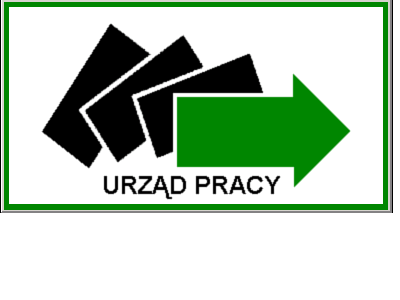 KodElementarne grupy zawodówLiczba bezrobotnych (stan na koniec okresu)5223Sprzedawcy sklepowi (ekspedienci)3495153Gospodarze budynków1353314Średni personel do spraw statystyki i dziedzin pokrewnych1027222Ślusarze i pokrewni707512Piekarze, cukiernicy i pokrewni697231Mechanicy pojazdów samochodowych685120Kucharze565141Fryzjerzy554110Pracownicy obsługi biurowej517112Murarze i pokrewni398213Monterzy sprzętu elektronicznego377522Stolarze meblowi i pokrewni347223Ustawiacze i operatorzy obrabiarek do metali i pokrewni337126Hydraulicy i monterzy rurociągów319313Robotnicy wykonujący prace proste w budownictwie ogólnym313142Technicy rolnictwa i pokrewni307531Krawcy, kuśnierze, kapelusznicy i pokrewni302422Specjaliści do spraw administracji i rozwoju263112Technicy budownictwa253115Technicy mechanicy237213Blacharze239112Pomoce i sprzątaczki biurowe, hotelowe i pokrewne23KodElementarne grupy zawodówLiczba bezrobotnych (napływ w okresie)5223Sprzedawcy sklepowi (ekspedienci)4365153Gospodarze budynków1693314Średni personel do spraw statystyki i dziedzin pokrewnych1407512Piekarze, cukiernicy i pokrewni1167222Ślusarze i pokrewni1137231Mechanicy pojazdów samochodowych1114110Pracownicy obsługi biurowej875141Fryzjerzy877112Murarze i pokrewni769313Robotnicy wykonujący prace proste w budownictwie ogólnym745120Kucharze737522Stolarze meblowi i pokrewni673142Technicy rolnictwa i pokrewni627126Hydraulicy i monterzy rurociągów627223Ustawiacze i operatorzy obrabiarek do metali i pokrewni563112Technicy budownictwa513115Technicy mechanicy477213Blacharze402631Ekonomiści392422Specjaliści do spraw administracji i rozwoju384321Magazynierzy i pokrewni38KodElementarne grupy zawodówWskaźnik długotrwałego bezrobocia1221Kierownicy do spraw marketingu i sprzedaży100,001439Kierownicy do spraw innych typów usług gdzie indziej niesklasyfikowani100,002113Chemicy100,002145Inżynierowie chemicy i pokrewni100,002261Lekarze dentyści bez specjalizacji, w trakcie specjalizacji lub ze specjalizacją I stopnia100,002291Specjaliści do spraw higieny, bezpieczeństwa pracy i ochrony środowiska100,002294Audiofonolodzy i logopedzi100,002412Doradcy finansowi i inwestycyjni100,002413Analitycy finansowi100,002440Specjaliści do spraw rynku nieruchomości100,002622Bibliotekoznawcy i specjaliści zarządzania informacją100,002633Filozofowie, historycy i politolodzy100,002642Dziennikarze100,002651Artyści plastycy100,003116Technicy technologii chemicznej i pokrewni100,003131Operatorzy urządzeń energetycznych100,003211Operatorzy aparatury medycznej100,003251Asystenci dentystyczni100,003322Przedstawiciele handlowi100,003332Organizatorzy konferencji i imprez100,003344Sekretarze medyczni i pokrewni100,003439Średni personel w zakresie działalności artystycznej i kulturalnej gdzie indziej niesklasyfikowany100,003513Operatorzy sieci i systemów komputerowych100,004211Kasjerzy bankowi i pokrewni100,004225Pracownicy biur informacji100,004419Pracownicy obsługi biura gdzie indziej niesklasyfikowani100,006210Robotnicy leśni i pokrewni100,007116Robotnicy budowy dróg100,007119Robotnicy robót stanu surowego i pokrewni gdzie indziej niesklasyfikowani100,007124Monterzy izolacji100,007127Monterzy i konserwatorzy instalacji klimatyzacyjnych i chłodniczych100,007313Jubilerzy, złotnicy i pokrewni100,007316Szyldziarze, grawerzy i zdobnicy ceramiki, szkła i pokrewni100,007319Rzemieślnicy gdzie indziej niesklasyfikowani100,007321Pracownicy przy pracach przygotowawczych do druku100,007514Robotnicy przetwórstwa surowców roślinnych100,007521Robotnicy przygotowujący drewno i pokrewni100,007537Kaletnicy, rymarze i pokrewni100,008342Operatorzy sprzętu do robót ziemnych i urządzeń pokrewnych100,009214Robotnicy wykonujący prace proste w ogrodnictwie i sadownictwie100,009613Zamiatacze i pokrewni100,009621Gońcy, bagażowi i pokrewni100,00KodElementarne grupy zawodówWskaźnik płynności bezrobotnych8342Operatorzy sprzętu do robót ziemnych i urządzeń pokrewnych4,002144Inżynierowie mechanicy3,008331Kierowcy autobusów i motorniczowie tramwajów3,004211Kasjerzy bankowi i pokrewni2,502281Farmaceuci bez specjalizacji lub w trakcie specjalizacji2,002413Analitycy finansowi2,004412Listonosze i pokrewni2,004415Pracownicy działów kadr2,008156Operatorzy maszyn do produkcji obuwia i pokrewni2,008344Kierowcy operatorzy wózków jezdniowych2,009621Gońcy, bagażowi i pokrewni2,005230Kasjerzy i sprzedawcy biletów1,758219Monterzy gdzie indziej niesklasyfikowani1,751439Kierownicy do spraw innych typów usług gdzie indziej niesklasyfikowani1,672114Specjaliści nauk o Ziemi1,502146Inżynierowie górnictwa i metalurgii1,502619Specjaliści z dziedziny prawa gdzie indziej niesklasyfikowani1,502642Dziennikarze1,503230Praktykujący niekonwencjonalne lub komplementarne metody terapii1,504311Pracownicy do spraw rachunkowości i księgowości1,505151Pracownicy obsługi technicznej biur, hoteli i innych obiektów1,505312Asystenci nauczycieli1,506111Rolnicy upraw polowych1,506210Robotnicy leśni i pokrewni1,507125Szklarze1,508131Operatorzy maszyn i urządzeń do produkcji wyrobów chemicznych1,508182Maszyniści kotłów parowych i pokrewni1,50KodElementarne grupy zawodówWskaźnik płynności bezrobotnych2141Inżynierowie do spraw przemysłu i produkcji0,002152Inżynierowie elektronicy0,002423Specjaliści do spraw zarządzania zasobami ludzkimi0,002633Filozofowie, historycy i politolodzy0,003122Mistrzowie produkcji w przemyśle przetwórczym0,003123Mistrzowie produkcji w budownictwie0,003312Pracownicy do spraw kredytów, pożyczek i pokrewni0,004120Sekretarki (ogólne)0,004323Pracownicy do spraw transportu0,005152Pracownicy usług domowych0,005246Wydawcy posiłków0,005322Pracownicy domowej opieki osobistej0,005329Pracownicy opieki osobistej w ochronie zdrowia i pokrewni gdzie indziej niesklasyfikowani0,006121Hodowcy zwierząt gospodarskich i domowych0,007311Mechanicy precyzyjni0,009212Robotnicy wykonujący prace proste w hodowli zwierząt0,00Kod grupy zawodówNazwa wielkiej grupy zawodówCBOP (PUP+OHP+EURES)InternetRazemw liczbach bezwzględnychw liczbach bezwzględnychw liczbach bezwzględnychw liczbach bezwzględnychw liczbach bezwzględnychw liczbach bezwzględnychw liczbach bezwzględnychw liczbach bezwzględnychOgółem1927519321PRZEDSTAWICIELE WŁADZ PUBLICZNYCH, WYŻSI URZĘDNICY I KIEROWNICY2132SPECJALIŚCI482503TECHNICY I INNY ŚREDNI PERSONEL920924PRACOWNICY BIUROWI48404845PRACOWNICY USŁUG I SPRZEDAWCY44714486ROLNICY, OGRODNICY, LEŚNICY I RYBACY980987ROBOTNICY PRZEMYSŁOWI I RZEMIEŚLNICY32213238OPERATORZY I MONTERZY MASZYN I URZĄDZEŃ12201229PRACOWNICY WYKONUJĄCY PRACE PROSTE3120312wskaźnik struktury według źródełwskaźnik struktury według źródełwskaźnik struktury według źródełwskaźnik struktury według źródełwskaźnik struktury według źródełwskaźnik struktury według źródełwskaźnik struktury według źródełwskaźnik struktury według źródeł1PRZEDSTAWICIELE WŁADZ PUBLICZNYCH, WYŻSI URZĘDNICY I KIEROWNICY66,67%33,33%100%2SPECJALIŚCI96,00%4,00%100%3TECHNICY I INNY ŚREDNI PERSONEL100,00%0,00%100%4PRACOWNICY BIUROWI100,00%0,00%100%5PRACOWNICY USŁUG I SPRZEDAWCY99,78%0,22%100%6ROLNICY, OGRODNICY, LEŚNICY I RYBACY100,00%0,00%100%7ROBOTNICY PRZEMYSŁOWI I RZEMIEŚLNICY99,69%0,31%100%8OPERATORZY I MONTERZY MASZYN I URZĄDZEŃ100,00%0,00%100%9PRACOWNICY WYKONUJĄCY PRACE PROSTE100,00%0,00%100%wskaźnik struktury wg grup w poszczególnych źródłachWskaźnik zróżnicowania (PUP vs. Internet)wskaźnik struktury wg grup w poszczególnych źródłachWskaźnik zróżnicowania (PUP vs. Internet)1PRZEDSTAWICIELE WŁADZ PUBLICZNYCH, WYŻSI URZĘDNICY I KIEROWNICY0,10%20,00%0,01 2SPECJALIŚCI2,49%40,00%0,06 3TECHNICY I INNY ŚREDNI PERSONEL4,77%0,00%4PRACOWNICY BIUROWI25,12%0,00%5PRACOWNICY USŁUG I SPRZEDAWCY23,20%20,00%1,16 6ROLNICY, OGRODNICY, LEŚNICY I RYBACY5,09%0,00%7ROBOTNICY PRZEMYSŁOWI I RZEMIEŚLNICY16,71%20,00%0,84 8OPERATORZY I MONTERZY MASZYN I URZĄDZEŃ6,33%0,00%9PRACOWNICY WYKONUJĄCY PRACE PROSTE16,19%0,00%KodElementarna grupa zawodówLiczba dostępnych ofert pracyOdsetek ofert subsydiowanych w CBOP (PUP+OHP+EURES) (%)Odsetek miejsc aktywizacji zawodowej (%)4222Pracownicy centrów obsługi telefonicznej (pracownicy call center)50,000,004411Pomocnicy biblioteczni0100,0060,005169Pracownicy usług osobistych gdzie indziej niesklasyfikowani00,000,007523Ustawiacze i operatorzy maszyn do obróbki i produkcji wyrobów z drewna0100,0075,00DEFICYTDEFICYTDEFICYTDEFICYTDEFICYTDEFICYTDEFICYTDEFICYTDEFICYTKodElementarna grupa zawodówŚredniomiesięczna liczba bezrobotnychŚredniomiesięczna liczba dostępnych ofert pracyWskaźnik dostępności ofert pracyWskaźnik długotrwałego bezrobociaWskaźnik płynności bezrobotnychOdsetek ofert subsydiowanych w CBOP (PUP+OHP+EURES) (%)Odsetek miejsc aktywizacji zawodowej (%)6340Rybacy i zbieracze pracujący na własne potrzeby0,337,580,040,000,007113Robotnicy obróbki kamienia0,170,500,331,0083,3350,004227Ankieterzy0,250,420,601,000,000,009334Układacze towarów na półkach1,752,750,6450,001,000,000,004321Magazynierzy i pokrewni19,9222,920,8745,001,0011,167,57MAKSYMALNA NADWYŻKA*MAKSYMALNA NADWYŻKA*MAKSYMALNA NADWYŻKA*KodElementarna grupa zawodówLiczba bezrobotnych8213Monterzy sprzętu elektronicznego382631Ekonomiści182421Specjaliści do spraw zarządzania i organizacji96130Rolnicy produkcji roślinnej i zwierzęcej87318Rękodzielnicy wyrobów z tkanin, skóry i pokrewnych materiałów52341Nauczyciele szkół podstawowych42423Specjaliści do spraw zarządzania zasobami ludzkimi32633Filozofowie, historycy i politolodzy37537Kaletnicy, rymarze i pokrewni23255Średni personel ochrony środowiska, medycyny pracy i bhp25329Pracownicy opieki osobistej w ochronie zdrowia i pokrewni gdzie indziej niesklasyfikowani23116Technicy technologii chemicznej i pokrewni1NADWYŻKANADWYŻKANADWYŻKANADWYŻKANADWYŻKANADWYŻKANADWYŻKANADWYŻKANADWYŻKAKodElementarna grupa zawodówŚredniomiesięczna liczba bezrobotnychŚredniomiesięczna liczba dostępnych ofert pracyWskaźnik dostępności ofert pracyWskaźnik długotrwałego bezrobociaWskaźnik płynności bezrobotnychOdsetek ofert subsydiowanych w CBOP (PUP+OHP+EURES) (%)Odsetek miejsc aktywizacji zawodowej (%)7114Betoniarze, betoniarze zbrojarze i pokrewni14,500,08174,0053,330,88100,00100,007131Malarze budowlani i pokrewni10,920,08131,0063,640,88100,00100,003343Pracownicy administracyjni i sekretarze biura zarządu16,670,4240,0061,110,95100,0060,003240Technicy weterynarii2,580,0831,0066,670,75100,00100,006113Ogrodnicy16,000,5827,4361,900,90100,0057,149333Robotnicy pracujący przy przeładunku towarów3,080,2512,3366,670,5066,6766,673412Pracownicy wsparcia rodziny, pomocy społecznej i pracy socjalnej8,251,087,6255,560,6453,8515,385131Kelnerzy6,671,255,3371,430,9380,0080,00WyszczególnienieBezrobotni ogółemw tym bezrobotni bez zawoduOdsetek bezrobotnych bez zawodu (%)*Ogółem2 36726211,07%wg poziomu wykształcenia:gimnazjalne i poniżej45311224,72%zasadnicze zawodowe84540,47%średnie ogólnokształcące28810034,72%policealne i średnie zawodowe482449,13%wyższe29920,67%wg typu ukończonej szkoły:zasadnicza szkoła zawodowaszkoła przysposabiająca do pracytechnikum3153210,16%liceum ogólnokształcące1667645,78%liceum profilowanetechnikum uzupełniająceliceum uzupełniające1915,26%szkoła policealna6246,45%wyższa25920,77%brak danych źródłowych97912913,18%zasadnicza szkoła zawodowa567183,17%Typ szkołyLiczba absolwentów w roku szkolnym poprzedzającym rok sprawozdawczyLiczba absolwentów w roku szkolnym poprzedzającym rok sprawozdawczyLiczba bezrobotnych absolwentówLiczba bezrobotnych absolwentówWskaźnik frakcji bezrobotnych absolwentów wśród absolwentów (%)Wskaźnik frakcji bezrobotnych absolwentów wśród absolwentów (%)ogółemposiadający tytuł zawodowy*stan na koniec grudnia roku poprzedniegostan na koniec maja roku sprawozdawczegostan na koniec grudnia roku poprzedniegostan na koniec maja roku sprawozdawczegozasadnicza szkoła zawodowa154115613939,61%25,32%szkoła przysposabiająca do pracy6000technikum11999282223,53%18,49%liceum ogólnokształcące1060253623,58%33,96%liceum profilowane00liceum uzupełniające0001szkoła policealna0045SekcjaZaklasyfikowanieGrupa elementarnaDEFICYTzawód maksymalnie deficytowyPracownicy centrów obsługi telefonicznej (pracownicy call center)DEFICYTzawód maksymalnie deficytowyPomocnicy biblioteczniDEFICYTzawód maksymalnie deficytowyPracownicy usług osobistych gdzie indziej niesklasyfikowaniDEFICYTzawód maksymalnie deficytowyUstawiacze i operatorzy maszyn do obróbki i produkcji wyrobów z drewnaDEFICYTzawód deficytowyRybacy i zbieracze pracujący na własne potrzebyDEFICYTzawód deficytowyRobotnicy obróbki kamieniaDEFICYTzawód deficytowyAnkieterzyDEFICYTzawód deficytowyUkładacze towarów na półkachDEFICYTzawód deficytowyMagazynierzy i pokrewniRÓWNOWAGAzawód zrównoważonyPracownicy bibliotek, galerii, muzeów, informacji naukowej i pokrewniNADWYŻKAzawód nadwyżkowyBetoniarze, betoniarze zbrojarze i pokrewniNADWYŻKAzawód nadwyżkowyMalarze budowlani i pokrewniNADWYŻKAzawód nadwyżkowyPracownicy administracyjni i sekretarze biura zarząduNADWYŻKAzawód nadwyżkowyTechnicy weterynariiNADWYŻKAzawód nadwyżkowyOgrodnicyNADWYŻKAzawód nadwyżkowyRobotnicy pracujący przy przeładunku towarówNADWYŻKAzawód nadwyżkowyPracownicy wsparcia rodziny, pomocy społecznej i pracy socjalnejNADWYŻKAzawód nadwyżkowyKelnerzyNADWYŻKAzawód maksymalnie nadwyżkowyMonterzy sprzętu elektronicznegoNADWYŻKAzawód maksymalnie nadwyżkowyEkonomiściNADWYŻKAzawód maksymalnie nadwyżkowySpecjaliści do spraw zarządzania i organizacjiNADWYŻKAzawód maksymalnie nadwyżkowyRolnicy produkcji roślinnej i zwierzęcejNADWYŻKAzawód maksymalnie nadwyżkowyRękodzielnicy wyrobów z tkanin, skóry i pokrewnych materiałówNADWYŻKAzawód maksymalnie nadwyżkowyNauczyciele szkół podstawowychNADWYŻKAzawód maksymalnie nadwyżkowyFilozofowie, historycy i politolodzyNADWYŻKAzawód maksymalnie nadwyżkowySpecjaliści do spraw zarządzania zasobami ludzkimiNADWYŻKAzawód maksymalnie nadwyżkowyKaletnicy, rymarze i pokrewniNADWYŻKAzawód maksymalnie nadwyżkowyŚredni personel ochrony środowiska, medycyny pracy i bhpNADWYŻKAzawód maksymalnie nadwyżkowyPracownicy opieki osobistej w ochronie zdrowia i pokrewni gdzie indziej niesklasyfikowaniNADWYŻKAzawód maksymalnie nadwyżkowyTechnicy technologii chemicznej i pokrewniKod grupy zawodówWielkie grupy zawodówBezrobotni ogółemBezrobotni ogółemBezrobotni ogółemBezrobotni absolwenciBezrobotni absolwenciBezrobotni długotrwaleNapływ ofert pracy w okresieNapływ ofert pracy w okresieOdsetek ofert subsydiowanych w CBOP (PUP+OHP+EURES) (%)Odsetek miejsc aktywizacji zawodowej (%)Średniomiesięczna liczba bezrobotnychŚredniomiesięczna liczba ofert pracyMiernikiMiernikiMiernikiDeficyt/ równowaga/ nadwyżka*Deficyt/ równowaga/ nadwyżka*Wartość wskaźnika struktury sumy bezrobotnych i ofert pracynapływ w okresieodpływ w okresiestan na koniec okresustan na koniec okresuudział w % do ogółem bezrobotnychstan na koniec okresuCBOP (PUP+OHP+EURES)InternetOdsetek ofert subsydiowanych w CBOP (PUP+OHP+EURES) (%)Odsetek miejsc aktywizacji zawodowej (%)Średniomiesięczna liczba bezrobotnychŚredniomiesięczna liczba ofert pracywskaźnik dostęp ności ofert pracywskaźnik długotrwałego bezrobociawskaźnik płynności bezrobotnychrokpoprze dni rok**Wartość wskaźnika struktury sumy bezrobotnych i ofert pracy1PRZEDSTAWICIELE WŁADZ PUBLICZNYCH, WYŻSI URZĘDNICY I KIEROWNICY914300,00321100,000,005,670,2522,67100,001,56--0,002SPECJALIŚCI321329179168,948748247,9239,58180,755,1734,9848,601,02--0,083TECHNICY I INNY ŚREDNI PERSONEL555582332154,5218192057,6131,52344,1711,6729,5054,521,05--0,154PRACOWNICY BIUROWI18119810243,9249484034,9223,97108,5843,332,5148,041,09--0,065PRACOWNICY USŁUG I SPRZEDAWCY842882648294,48394447176,7331,10665,5839,3316,9260,801,05--0,306ROLNICY, OGRODNICY, LEŚNICY I RYBACY56645012,00349807,144,0850,178,176,1468,001,14-nadwyżka0,027ROBOTNICY PRZEMYSŁOWI I RZEMIEŚLNICY924965558346,09269322133,2315,84552,7540,9213,5148,211,04--0,258OPERATORZY I MONTERZY MASZYN I URZĄDZEŃ16017611000,0053122038,528,20112,1713,178,5248,181,10--0,059PRACOWNICY WYKONUJĄCY PRACE PROSTE18721612300,0074312043,9121,47142,8331,004,6160,161,16--0,07Razem323534262105994,7011441927546,0822,57XXXXXXXXKod grupy zawodówElementarne grupy zawodówBezrobotni ogółemBezrobotni ogółemBezrobotni ogółemBezrobotni absolwenciBezrobotni absolwenciBezrobotni długotrwaleNapływ ofert pracy w okresieNapływ ofert pracy w okresieOdsetek ofert subsydiowanych w CBOP (PUP+OHP+EURES) (%)Odsetek miejsc aktywizacji zawodowej (%)Średniomiesięczna liczba bezrobotnychŚredniomiesięczna liczba ofert pracyMiernikiMiernikiMiernikiDeficyt/ równowaga/ nadwyżka*Deficyt/ równowaga/ nadwyżka*Wartość wskaźnika struktury sumy bezrobotnych i ofert pracyKod grupy zawodównapływ w okresieodpływ w okresiestan na koniec okresustan na koniec okresuudział w % do ogółem bezrobotnychstan na koniec okresuCBOP (PUP+OHP+EURES)InternetOdsetek ofert subsydiowanych w CBOP (PUP+OHP+EURES) (%)Odsetek miejsc aktywizacji zawodowej (%)Średniomiesięczna liczba bezrobotnychŚredniomiesięczna liczba ofert pracywskaźnik dostęp ności ofert pracywskaźnik długotrwałego bezrobociawskaźnik płynności bezrobotnychrokpoprze dni rok**Wartość wskaźnika struktury sumy bezrobotnych i ofert pracy1221Kierownicy do spraw marketingu i sprzedaży22100,001000,000,920,00100,001,00--0,001321Kierownicy do spraw produkcji przemysłowej22000010,000,500,086,001,00--0,001323Kierownicy do spraw budownictwa00000000,000,000,00-max deficyt0,001324Kierownicy do spraw logistyki i dziedzin pokrewnych01000000,000,420,00--0,001330Kierownicy do spraw technologii informatycznych i telekomunikacyjnych11000000,000,080,001,00--0,001346Kierownicy w instytucjach finansowych i ubezpieczeniowych01000000,000,920,00--0,001412Kierownicy w gastronomii0100020100,000,000,080,170,50deficyt-0,001420Kierownicy w handlu detalicznym i hurtowym11000000,000,330,001,00-max deficyt0,001439Kierownicy do spraw innych typów usług gdzie indziej niesklasyfikowani35200,002000,002,420,00100,001,67--0,002113Chemicy22200,002000,002,420,00100,001,00--0,002114Specjaliści nauk o Ziemi23000000,000,250,001,50--0,002120Matematycy, aktuariusze i statystycy22400,002000,004,250,0050,001,00--0,002131Biolodzy i pokrewni77200,000000,002,170,000,001,00--0,002132Specjaliści w zakresie rolnictwa, leśnictwa i pokrewni544125,00010100,00100,001,920,0823,000,000,80--0,002133Specjaliści do spraw ochrony środowiska45400,003000,005,080,0075,001,25--0,002141Inżynierowie do spraw przemysłu i produkcji202150,000000,000,500,000,000,00--0,002142Inżynierowie budownictwa43100,000000,000,670,000,000,75-max deficyt0,002143Inżynierowie inżynierii środowiska1094125,001000,003,000,0025,000,90--0,002144Inżynierowie mechanicy13000100,000,001,000,0812,003,00--0,002145Inżynierowie chemicy i pokrewni45100,001000,002,330,00100,001,25--0,002146Inżynierowie górnictwa i metalurgii23300,000000,001,250,000,001,50--0,002149Inżynierowie gdzie indziej niesklasyfikowani11115120,00211100,000,005,420,1732,5040,001,00--0,002151Inżynierowie elektrycy32200,001000,001,500,0050,000,67--0,002152Inżynierowie elektronicy1011100,000000,000,250,000,000,00--0,002162Architekci krajobrazu0000010100,00100,000,000,080,00max deficyt-0,002163Projektanci wzornictwa przemysłowego i odzieży11000000,000,170,001,00--0,002165Kartografowie i geodeci5700020100,0050,001,000,176,001,40--0,002166Projektanci grafiki i multimediów633266,6705040,0040,001,420,423,400,000,50--0,002211Lekarze bez specjalizacji, w trakcie specjalizacji lub ze specjalizacją I stopnia62400,000000,000,920,000,000,33--0,002221Pielęgniarki bez specjalizacji lub w trakcie specjalizacji424125,002300,000,003,080,2512,3350,000,50--0,002231Położne bez specjalizacji lub w trakcie specjalizacji11000000,000,670,001,00--0,002261Lekarze dentyści bez specjalizacji, w trakcie specjalizacji lub ze specjalizacją I stopnia00100,001000,001,000,00100,00--0,002281Farmaceuci bez specjalizacji lub w trakcie specjalizacji12000000,000,750,002,00--0,002291Specjaliści do spraw higieny, bezpieczeństwa pracy i ochrony środowiska33100,001000,002,000,00100,001,00--0,002292Fizjoterapeuci13134125,0015060,0060,005,500,4213,2025,001,00--0,002294Audiofonolodzy i logopedzi00100,001200,000,001,001,170,86100,00--0,002299Specjaliści ochrony zdrowia gdzie indziej niesklasyfikowani78200,001000,003,250,0050,001,14--0,002320Nauczyciele kształcenia zawodowego01000100,000,000,580,087,00--0,002330Nauczyciele gimnazjów i szkół ponadgimnazjalnych (z wyjątkiem nauczycieli kształcenia zawodowego)21251400,008700,000,0013,170,5822,5757,141,19--0,012341Nauczyciele szkół podstawowych98400,003000,003,670,0075,000,89max nadwyżka-0,002342Specjaliści do spraw wychowania małego dziecka77200,000000,001,750,000,001,00--0,002352Nauczyciele szkół specjalnych000003033,3333,330,000,250,00max deficytmax deficyt0,002353Lektorzy języków obcych11000000,000,250,001,00-deficyt0,002359Specjaliści nauczania i wychowania gdzie indziej niesklasyfikowani182311327,276000,0012,420,0054,551,28--0,012411Specjaliści do spraw księgowości i rachunkowości89500,00110100,00100,004,330,0852,0020,001,13--0,002412Doradcy finansowi i inwestycyjni00100,001000,001,000,00100,00--0,002413Analitycy finansowi12100,00110100,00100,001,080,0813,00100,002,00--0,002421Specjaliści do spraw zarządzania i organizacji17141100,006000,008,580,0054,550,82max nadwyżka-0,002422Specjaliści do spraw administracji i rozwoju38482613,8516000,0030,080,0061,541,26-nadwyżka0,012423Specjaliści do spraw zarządzania zasobami ludzkimi20400,003000,003,000,0075,000,00max nadwyżka-0,002424Specjaliści do spraw szkoleń zawodowych i rozwoju kadr00100,000000,001,000,000,00--0,002431Specjaliści do spraw reklamy i marketingu88300,0016050,0050,002,170,504,3333,331,00--0,002433Specjaliści do spraw sprzedaży (z wyłączeniem technologii informacyjno-komunikacyjnych)21200,00011100,000,001,000,176,000,000,50--0,002440Specjaliści do spraw rynku nieruchomości22100,00120100,0050,001,170,177,00100,001,00--0,002514Programiści aplikacji33000000,000,420,001,00--0,002519Analitycy systemów komputerowych i programiści gdzie indziej niesklasyfikowani56000000,000,670,001,20--0,002619Specjaliści z dziedziny prawa gdzie indziej niesklasyfikowani462150,00130100,00100,003,670,2514,6750,001,50--0,002622Bibliotekoznawcy i specjaliści zarządzania informacją00100,001000,001,000,00100,00--0,002631Ekonomiści39351715,889000,0017,670,0052,940,90max nadwyżka-0,012632Archeolodzy, socjolodzy i specjaliści dziedzin pokrewnych33100,000000,001,420,000,001,00--0,002633Filozofowie, historycy i politolodzy10300,003000,003,000,00100,000,00max nadwyżka-0,002635Specjaliści do spraw społecznych55100,00010100,00100,000,750,089,000,001,00--0,002642Dziennikarze23100,001000,001,330,00100,001,50--0,002643Filolodzy i tłumacze18171119,095000,0011,670,0045,450,94--0,002651Artyści plastycy01100,001100,000,001,170,0814,00100,00--0,003111Technicy nauk chemicznych, fizycznych i pokrewni1111200,0002050,000,002,920,1717,500,001,00--0,003112Technicy budownictwa516625312,0013300,000,0029,670,25118,6752,001,29--0,013113Technicy elektrycy756233,333000,004,080,0050,000,71--0,003114Technicy elektronicy i pokrewni25298112,503000,009,250,0037,501,16--0,003115Technicy mechanicy47562300,0012800,000,0026,500,6739,7552,171,19--0,013116Technicy technologii chemicznej i pokrewni21100,001000,000,500,00100,000,50max nadwyżka-0,003119Technicy nauk fizycznych i technicznych gdzie indziej niesklasyfikowani76800,0043033,330,007,420,2529,6750,000,86--0,003122Mistrzowie produkcji w przemyśle przetwórczym10100,000000,000,830,000,000,00--0,003123Mistrzowie produkcji w budownictwie10100,000000,000,330,000,000,00--0,003131Operatorzy urządzeń energetycznych00100,001000,001,000,00100,00--0,003132Operatorzy urządzeń do spalania odpadów, uzdatniania wody i pokrewni0000010100,00100,000,000,080,00max deficytmax deficyt0,003139Kontrolerzy (sterowniczy) procesów przemysłowych gdzie indziej niesklasyfikowani18171400,007100,000,0011,330,08136,0050,000,94--0,003142Technicy rolnictwa i pokrewni62693013,331710100,00100,0036,500,08438,0056,671,11-max nadwyżka0,023143Technicy leśnictwa11100,000000,000,170,000,001,00--0,003144Technicy technologii żywności64400,002000,002,420,0050,000,67--0,003211Operatorzy aparatury medycznej00100,001000,001,000,00100,00--0,003212Technicy analityki medycznej01000000,000,000,00--0,003213Technicy farmaceutyczni43200,00110100,00100,001,420,0817,0050,000,75-nadwyżka0,003220Dietetycy i żywieniowcy1517900,00420100,00100,009,500,1757,0044,441,13--0,003230Praktykujący niekonwencjonalne lub komplementarne metody terapii23000000,000,080,001,50--0,003240Technicy weterynarii43300,00210100,00100,002,580,0831,0066,670,75nadwyżka-0,003251Asystenci dentystyczni44100,00130100,00100,001,500,256,00100,001,00--0,003254Technicy fizjoterapii i masażyści44500,003000,005,250,0060,001,00--0,003255Średni personel ochrony środowiska, medycyny pracy i bhp32300,002000,002,330,0066,670,67max nadwyżka-0,003256Ratownicy medyczni22200,001000,001,500,0050,001,00--0,003259Średni personel do spraw zdrowia gdzie indziej niesklasyfikowany44500,004400,000,005,173,331,5580,001,00--0,003312Pracownicy do spraw kredytów, pożyczek i pokrewni10100,000000,000,670,000,000,00-max deficyt0,003313Księgowi88800,0064050,0025,007,920,3323,7575,001,00--0,003314Średni personel do spraw statystyki i dziedzin pokrewnych14014810210,9861000,00112,000,0059,801,06-max nadwyżka0,053321Agenci ubezpieczeniowi2200020100,00100,000,420,172,501,00--0,003322Przedstawiciele handlowi33100,0018025,0025,001,170,671,75100,001,00--0,003323Zaopatrzeniowcy34200,0017071,430,002,670,584,5750,001,33--0,003331Spedytorzy i pokrewni18167228,5722050,0050,004,750,1728,5028,570,89--0,003332Organizatorzy konferencji i imprez00100,00110100,000,001,000,0812,00100,00--0,003334Agenci i administratorzy nieruchomości00000000,000,000,00-max deficyt0,003339Pośrednicy usług biznesowych gdzie indziej niesklasyfikowani5411100,000000,001,170,000,000,80--0,003343Pracownicy administracyjni i sekretarze biura zarządu21201800,001150100,0060,0016,670,4240,0061,110,95nadwyżkanadwyżka0,013344Sekretarze medyczni i pokrewni00100,00110100,00100,001,000,0812,00100,00--0,003355Policjanci11100,000000,000,330,000,001,00--0,003412Pracownicy wsparcia rodziny, pomocy społecznej i pracy socjalnej1499111,11513053,8515,388,251,087,6255,560,64nadwyżka-0,003422Trenerzy, instruktorzy i działacze sportowi11000000,000,080,001,00--0,003423Instruktorzy fitness i rekreacji ruchowej0000010100,00100,000,000,080,00max deficytmax deficyt0,003431Fotografowie0100010100,00100,000,000,080,00max deficyt-0,003432Plastycy, dekoratorzy wnętrz i pokrewni895120,0038087,5012,504,420,676,6260,001,13-nadwyżka0,003433Pracownicy bibliotek, galerii, muzeów, informacji naukowej i pokrewni2200030100,0066,670,250,251,001,00równowagamax deficyt0,003434Szefowie kuchni i organizatorzy usług gastronomicznych1397228,572000,005,000,0028,570,69--0,003436Muzycy i pokrewni02000000,001,250,00-max nadwyżka0,003439Średni personel w zakresie działalności artystycznej i kulturalnej gdzie indziej niesklasyfikowany11100,00110100,00100,001,250,0815,00100,001,00--0,003511Operatorzy urządzeń teleinformatycznych1817400,000000,003,080,000,000,94--0,003512Technicy wsparcia informatycznego i technicznego1215500,0035060,0040,006,330,4215,2060,001,25--0,003513Operatorzy sieci i systemów komputerowych00100,001000,001,000,00100,00--0,003514Technicy sieci internetowych32100,000000,000,250,000,000,67--0,004110Pracownicy obsługi biurowej87935111,9625114082,4655,2654,089,505,6949,021,07--0,034120Sekretarki (ogólne)10200,00170100,00100,001,080,581,8650,000,00--0,004132Operatorzy wprowadzania danych0000020100,00100,000,000,170,00max deficytmax deficyt0,004211Kasjerzy bankowi i pokrewni25100,001000,002,250,00100,002,50--0,004212Bukmacherzy, krupierzy i pokrewni11000000,000,170,001,00--0,004221Konsultanci i inni pracownicy biur podróży03000000,001,080,00--0,004222Pracownicy centrów obsługi telefonicznej (pracownicy call center)000006000,000,000,005,000,00max deficytdeficyt0,004224Recepcjoniści hotelowi343813215,386000,0014,500,0046,151,12--0,014225Pracownicy biur informacji00100,001000,001,000,00100,00--0,004226Recepcjoniści (z wyłączeniem hotelowych)66500,00214078,5757,144,332,172,0040,001,00--0,004227Ankieterzy11000500,000,000,250,420,601,00deficyt-0,004311Pracownicy do spraw rachunkowości i księgowości46300,00212083,3375,003,671,003,6766,671,50--0,004312Pracownicy do spraw statystyki, finansów i ubezpieczeń21100,000000,000,750,000,000,50--0,004321Magazynierzy i pokrewni38382015,009251011,167,5719,9222,920,8745,001,00deficytrównowaga0,024323Pracownicy do spraw transportu20200,00010100,000,000,500,086,000,000,00-deficyt0,004411Pomocnicy biblioteczni0000050100,0060,000,000,420,00max deficytmax deficyt0,004412Listonosze i pokrewni24200,00110100,000,003,170,0838,0050,002,00-max nadwyżka0,004414Technicy archiwiści i pokrewni0000020100,00100,000,000,170,00max deficytmax deficyt0,004415Pracownicy działów kadr12000100,000,000,830,0810,002,00--0,004419Pracownicy obsługi biura gdzie indziej niesklasyfikowani00100,0019088,8933,331,000,751,33100,00--0,005120Kucharze737556712,502915060,006,6755,831,2544,6751,791,03--0,025131Kelnerzy1514700,00515080,0080,006,671,255,3371,430,93nadwyżka-0,005132Barmani77700,00312016,678,337,171,007,1742,861,00--0,005141Fryzjerzy879255610,912812058,3316,6752,501,0052,5050,911,06-nadwyżka0,025142Kosmetyczki i pokrewni78700,0067071,4342,867,830,5813,4385,711,14--0,005151Pracownicy obsługi technicznej biur, hoteli i innych obiektów4600040100,000,000,830,332,501,50--0,005152Pracownicy usług domowych10200,001000,001,080,0050,000,00--0,005153Gospodarze budynków16918013500,0087157095,5414,65137,0014,089,7364,441,07--0,065163Pracownicy zakładów pogrzebowych11000000,000,080,001,00-max deficyt0,005165Instruktorzy nauki jazdy2200010100,000,000,500,086,001,00-deficyt0,005169Pracownicy usług osobistych gdzie indziej niesklasyfikowani00000400,000,000,000,330,00max deficytmax deficyt0,005221Właściciele sklepów21200,001000,001,420,0050,000,50--0,005223Sprzedawcy sklepowi (ekspedienci)436461349144,01227168070,8342,86369,2515,0024,6265,041,06-nadwyżka0,165230Kasjerzy i sprzedawcy biletów47300,0027014,2914,294,500,587,7166,671,75--0,005244Sprzedawcy (konsultanci) w centrach sprzedaży telefonicznej / internetowej0100010100,00100,000,830,0810,00--0,005245Sprzedawcy w stacji paliw020007042,8614,290,670,581,14--0,005246Wydawcy posiłków10100,000000,000,250,000,000,00--0,005249Pracownicy sprzedaży i pokrewni gdzie indziej niesklasyfikowani11106116,67051100,0080,005,000,5010,000,000,91--0,005311Opiekunowie dziecięcy21200,00170100,0071,431,170,582,0050,000,50--0,005312Asystenci nauczycieli23200,001150100,0080,002,581,252,0750,001,50--0,005321Pomocniczy personel medyczny1111100,0002050,0050,001,170,177,000,001,00--0,005322Pracownicy domowej opieki osobistej10100,000000,000,750,000,000,00--0,005329Pracownicy opieki osobistej w ochronie zdrowia i pokrewni gdzie indziej niesklasyfikowani20300,002000,002,000,0066,670,00max nadwyżka-0,005411Strażacy11100,000000,000,330,000,001,00--0,005413Pracownicy ochrony osób i mienia95600,000700,000,003,830,586,570,000,56--0,005419Pracownicy usług ochrony gdzie indziej niesklasyfikowani44200,00110100,000,002,330,0828,0050,001,00--0,006111Rolnicy upraw polowych23600,004000,006,000,0066,671,50-nadwyżka0,006113Ogrodnicy21192100,001370100,0057,1416,000,5827,4361,900,90nadwyżka-0,016121Hodowcy zwierząt gospodarskich i domowych10100,000000,000,330,000,000,00--0,006130Rolnicy produkcji roślinnej i zwierzęcej659111,117000,008,170,0077,780,83max nadwyżkamax nadwyżka0,006210Robotnicy leśni i pokrewni23100,001000,001,670,00100,001,50--0,006330Rolnicy produkcji roślinnej i zwierzęcej pracujący na własne potrzeby24331200,009000,0017,670,0075,001,38--0,016340Rybacy i zbieracze pracujący na własne potrzeby010009100,000,000,337,580,04deficyt-0,007111Monterzy konstrukcji budowlanych i konserwatorzy budynków32200,0012050,000,001,331,171,1450,000,67--0,007112Murarze i pokrewni76843900,002216025,0018,7539,671,3329,7556,411,11--0,027113Robotnicy obróbki kamienia110006083,3350,000,170,500,331,00deficyt-0,007114Betoniarze, betoniarze zbrojarze i pokrewni16141500,00810100,00100,0014,500,08174,0053,330,88nadwyżka-0,017115Cieśle i stolarze budowlani19221300,0085020,000,0012,170,4229,2061,541,16--0,017116Robotnicy budowy dróg22300,003000,003,330,00100,001,00--0,007117Monterzy budownictwa wodnego01000000,000,330,00--0,007119Robotnicy robót stanu surowego i pokrewni gdzie indziej niesklasyfikowani22100,0012050,0050,000,670,174,00100,001,00--0,007121Dekarze87500,0024075,0050,003,830,3311,5040,000,88--0,007122Posadzkarze, parkieciarze i glazurnicy1917900,0042050,0050,006,580,1739,5044,440,89-nadwyżka0,007123Tynkarze i pokrewni44200,00140100,0025,002,500,337,5050,001,00--0,007124Monterzy izolacji79300,003000,004,170,00100,001,29--0,007125Szklarze23000100,000,000,170,082,001,50--0,007126Hydraulicy i monterzy rurociągów62633126,451123056,5217,3929,421,9215,3535,481,02--0,017127Monterzy i konserwatorzy instalacji klimatyzacyjnych i chłodniczych11100,001000,001,080,00100,001,00--0,007129Robotnicy budowlani robót wykończeniowych i pokrewni gdzie indziej niesklasyfikowani292514535,71414021,4314,299,251,177,9328,570,86--0,007131Malarze budowlani i pokrewni17151100,00710100,00100,0010,920,08131,0063,640,88nadwyżka-0,007132Lakiernicy893133,3307014,290,003,170,585,430,001,13--0,007211Formierze odlewniczy i pokrewni31300,001000,001,920,0033,330,33--0,007212Spawacze i pokrewni44300,00112025,000,002,001,002,0033,331,00--0,007213Blacharze40502328,7011000,0023,250,0047,831,25--0,017214Robotnicy przygotowujący i wznoszący konstrukcje metalowe3400020100,0050,000,330,172,001,33--0,007221Kowale i operatorzy pras kuźniczych0000010100,00100,000,000,080,00max deficyt-0,007222Ślusarze i pokrewni1131197011,433832037,506,2571,923,6719,6154,291,05--0,037223Ustawiacze i operatorzy obrabiarek do metali i pokrewni56513300,001613015,380,0031,421,0829,0048,480,91--0,017224Szlifierze narzędzi i polerowacze metali0000010100,00100,000,000,080,00max deficyt-0,007231Mechanicy pojazdów samochodowych111114681116,182417047,0617,6562,256,429,7035,291,03--0,037233Mechanicy maszyn i urządzeń rolniczych i przemysłowych710400,002500,000,004,830,4211,6050,001,43--0,007311Mechanicy precyzyjni20200,000000,000,420,000,000,00--0,007313Jubilerzy, złotnicy i pokrewni00100,001000,001,000,00100,00--0,007315Formowacze wyrobów szklanych, krajacze i szlifierze szkła55600,003000,004,500,0050,001,00--0,007316Szyldziarze, grawerzy i zdobnicy ceramiki, szkła i pokrewni01100,001000,001,420,00100,00--0,007317Rękodzielnicy wyrobów z drewna i pokrewnych materiałów1100010100,00100,000,080,081,001,00równowaga-0,007318Rękodzielnicy wyrobów z tkanin, skóry i pokrewnych materiałów21500,004000,004,670,0080,000,50max nadwyżka-0,007319Rzemieślnicy gdzie indziej niesklasyfikowani01100,001000,001,330,00100,00--0,007321Pracownicy przy pracach przygotowawczych do druku00100,001000,001,000,00100,00--0,007322Drukarze22000000,000,250,001,00-równowaga0,007323Introligatorzy i pokrewni11000000,000,250,001,00--0,007411Elektrycy budowlani i pokrewni15185120,00112041,6725,007,171,007,1720,001,20--0,007412Elektromechanicy i elektromonterzy25252114,7611200,000,0018,251,1715,6452,381,00--0,017413Monterzy linii elektrycznych01000000,000,080,00-deficyt0,007421Monterzy i serwisanci urządzeń elektronicznych533133,33110100,00100,002,750,0833,0033,330,60--0,007422Monterzy i serwisanci instalacji i urządzeń teleinformatycznych3311100,0008075,0062,500,920,671,380,001,00--0,007511Masarze, robotnicy w przetwórstwie ryb i pokrewni13171200,0071700,000,0014,671,4210,3558,331,31--0,017512Piekarze, cukiernicy i pokrewni1161186922,902712025,008,3372,584,0018,1539,131,02--0,037513Robotnicy w produkcji wyrobów mleczarskich01000000,000,250,00--0,007514Robotnicy przetwórstwa surowców roślinnych00100,0014806,250,001,004,000,25100,00--0,007521Robotnicy przygotowujący drewno i pokrewni11100,001000,000,170,00100,001,00--0,007522Stolarze meblowi i pokrewni677634617,651230126,6723,3335,754,587,8035,291,13--0,027523Ustawiacze i operatorzy maszyn do obróbki i produkcji wyrobów z drewna0000040100,0075,000,000,330,00max deficytrównowaga0,007531Krawcy, kuśnierze, kapelusznicy i pokrewni31363000,002310040,0020,0033,501,8318,2776,671,16--0,027532Konstruktorzy i krojczowie odzieży2200020100,000,000,580,173,501,00--0,007533Szwaczki, hafciarki i pokrewni66300,002000,003,830,0066,671,00--0,007534Tapicerzy i pokrewni65300,0014050,0025,002,500,337,5033,330,83--0,007536Obuwnicy i pokrewni11000000,000,250,001,00--0,007537Kaletnicy, rymarze i pokrewni54200,002000,002,420,00100,000,80max nadwyżka-0,007542Strzałowi i pokrewni22000000,000,000,001,00--0,008111Górnicy podziemnej i odkrywkowej eksploatacji złóż i pokrewni89500,004000,005,170,0080,001,13--0,008114Operatorzy maszyn i urządzeń do produkcji wyrobów cementowych, kamiennych i pokrewni22100,00020100,000,001,000,176,000,001,00--0,008121Operatorzy maszyn i urządzeń do produkcji i przetwórstwa metali31200,000000,001,330,000,000,33--0,008131Operatorzy maszyn i urządzeń do produkcji wyrobów chemicznych23000000,000,500,001,50--0,008141Operatorzy maszyn do produkcji wyrobów gumowych43200,0004075,0050,002,170,336,500,000,75--0,008142Operatorzy maszyn do produkcji wyrobów z tworzyw sztucznych910200,0003033,330,002,000,258,000,001,11--0,008143Operatorzy maszyn do produkcji wyrobów papierniczych01000200,000,000,250,171,50--0,008153Operatorzy maszyn do szycia01000000,000,750,00--0,008156Operatorzy maszyn do produkcji obuwia i pokrewni36500,003000,004,830,0060,002,00-max nadwyżka0,008157Operatorzy maszyn do prania21100,000000,000,250,000,000,50--0,008159Operatorzy maszyn do produkcji wyrobów włókienniczych, futrzarskich i skórzanych gdzie indziej niesklasyfikowani0000010100,000,000,000,080,00max deficyt-0,008160Operatorzy maszyn i urządzeń do produkcji wyrobów spożywczych i pokrewni12101000,00310100,000,008,500,08102,0030,000,83--0,008172Operatorzy maszyn i urządzeń do obróbki drewna55300,0017014,290,003,420,585,8633,331,00--0,008182Maszyniści kotłów parowych i pokrewni46100,000000,002,170,000,001,50--0,008189Operatorzy innych maszyn i urządzeń przetwórczych gdzie indziej niesklasyfikowani31200,00150100,000,001,000,422,4050,000,33-deficyt0,008211Monterzy maszyn i urządzeń mechanicznych89500,00370100,00100,004,670,588,0060,001,13--0,008212Monterzy sprzętu elektrycznego33300,002000,001,750,0066,671,00-max nadwyżka0,008213Monterzy sprzętu elektronicznego35343700,0025000,0038,330,0067,570,97max nadwyżkamax nadwyżka0,028219Monterzy gdzie indziej niesklasyfikowani47100,00020100,0050,001,330,178,000,001,75--0,008312Dyżurni ruchu, manewrowi i pokrewni43100,000100,000,000,420,085,000,000,75--0,008322Kierowcy samochodów osobowych i dostawczych16211000,00542035,710,0011,334,502,5250,001,31--0,018331Kierowcy autobusów i motorniczowie tramwajów13100,0005040,000,001,330,423,200,003,00--0,008332Kierowcy samochodów ciężarowych1919600,0002005,000,006,753,671,840,001,00--0,008341Operatorzy wolnobieżnych maszyn rolniczych i leśnych981000,004600,000,008,750,5017,5040,000,89--0,008342Operatorzy sprzętu do robót ziemnych i urządzeń pokrewnych14200,002700,000,003,420,585,86100,004,00-nadwyżka0,008344Kierowcy operatorzy wózków jezdniowych360007085,710,000,750,581,292,00--0,009111Pomoce domowe i sprzątaczki67400,003000,004,000,0075,001,17-max nadwyżka0,009112Pomoce i sprzątaczki biurowe, hotelowe i pokrewne23332300,001727066,6748,1527,422,2512,1973,911,43-nadwyżka0,019121Praczki ręczne i prasowacze55100,000000,001,170,000,001,00--0,009122Czyściciele pojazdów000003066,6766,670,000,250,00max deficyt-0,009129Pozostali pracownicy zajmujący się sprzątaniem010002050,0050,000,000,170,00max deficytmax deficyt0,009211Robotnicy wykonujący proste prace polowe21100,000000,000,580,000,000,50--0,009212Robotnicy wykonujący prace proste w hodowli zwierząt10100,000000,000,500,000,000,00--0,009213Robotnicy wykonujący prace proste przy uprawie roślin i hodowli zwierząt11000000,000,250,001,00-max deficyt0,009214Robotnicy wykonujący prace proste w ogrodnictwie i sadownictwie11100,001000,001,420,00100,001,00--0,009311Robotnicy wykonujący prace proste w kopalniach i kamieniołomach01000000,000,250,00--0,009312Robotnicy wykonujący prace proste w budownictwie drogowym, wodnym i pokrewni22242000,0015110100,000,0024,000,9226,1875,001,09--0,019313Robotnicy wykonujący prace proste w budownictwie ogólnym74863100,0014115041,7410,4337,8312,583,0145,161,16--0,029321Ręczni pakowacze i znakowacze1316600,0036033,3333,337,080,5014,1750,001,23--0,009329Robotnicy wykonujący prace proste w przemyśle gdzie indziej niesklasyfikowani16211400,00926050,0030,7717,673,175,5864,291,31--0,019333Robotnicy pracujący przy przeładunku towarów42300,0023066,6766,673,080,2512,3366,670,50nadwyżka-0,009334Układacze towarów na półkach44200,0013300,000,001,752,750,6450,001,00deficyt-0,009412Pomoce kuchenne84900,00454050,0037,048,334,501,8544,440,50--0,019611Ładowacze nieczystości0000010100,000,000,000,080,00max deficyt-0,009613Zamiatacze i pokrewni00100,001200,000,001,000,176,00100,00--0,009621Gońcy, bagażowi i pokrewni12100,00130100,00100,001,080,254,33100,002,00--0,009622Pracownicy wykonujący dorywcze prace proste0000010100,000,000,000,080,00max deficytmax deficyt0,009629Pracownicy wykonujący prace proste gdzie indziej niesklasyfikowani67500,00325032,0016,005,423,081,7660,001,17-nadwyżka0,00Razem323534262105994,7011441927546,0822,57XXXXXXXXNazwa szkołyKod szkołyLiczba absolwentów w roku szkolnym poprzedzającym rok sprawozdawczyLiczba absolwentów w roku szkolnym poprzedzającym rok sprawozdawczyLiczba bezrobotnych absolwentówLiczba bezrobotnych absolwentówWskaźnik frakcji bezrobotnych absolwentów wśród absolwentów (%)Wskaźnik frakcji bezrobotnych absolwentów wśród absolwentów (%)ogółemposiadający tytuł zawodowy*koniec grudnia roku poprzedniegokoniec maja roku sprawozdawczegokoniec grudnia roku poprzedniegokoniec maja roku sprawozdawczegoBRANŻOWA SZKOŁA I STOPNIA NR 38657900110,00%0,00%BRANŻOWA SZKOŁA I STOPNIA NR 3 W ZESPOLE SZKÓŁ EKONOMICZNO-GASTRONOMICZNYCH IM. JÓZEFA PIŁSUDSKIEGO W TARNOWIE1990500010,00%0,00%BRANŻOWA SZKOŁA I STOPNIA NR 5 W ZESPOLE SZKÓŁ BUDOWLANYCH W TARNOWIE1903700210,00%0,00%BRANŻOWA SZKOŁA I STOPNIA W BRNIU8183216128750,00%43,75%BRANŻOWA SZKOŁA I STOPNIA W DĄBROWIE TARNOWSKIEJ826189996352135,35%21,21%BRANŻOWA SZKOŁA I STOPNIA W SZCZUCINIE10497439710325,64%7,69%BRANŻOWA SZKOŁA I STOPNIA W ŻABNIE3867500010,00%0,00%I LICEUM OGÓLNOKSZTAŁCĄCE IM. TADEUSZA KOŚCIUSZKI W DĄBROWIE TARNOWSKIEJ7904443051011,63%23,26%I LICEUM OGÓLNOKSZTAŁCĄCE IM.K.BRODZIŃSKIEGO W TARNOWIE1403800030,00%0,00%II LICEUM OGÓLNOKSZTAŁCĄCE IM. MIKOŁAJA KOPERNIKA W MIELCU6206700200,00%0,00%II LICEUM OGÓLNOKSZTAŁCĄCE IM.HETMANA JANA TARNOWSKIEGO W ZESPOLE SZKÓŁ OGÓLNOKSZTAŁCĄCYCH NR 2 W TARNOWIE1698000040,00%0,00%II LICEUM OGÓLNOKSZTAŁCĄCE W DĄBROWIE TARNOWSKIEJ824753707418,92%10,81%III LICEUM OGÓLNOKSZTAŁCĄCE IM.ADAMA MICKIEWICZA W TARNOWIE1403900020,00%0,00%LICEUM OGÓLNOKSZTAŁCACE DLA DOROSŁYCH W DĄBROWIE TARNOWSKIEJ7993600000,00%0,00%LICEUM OGÓLNOKSZTAŁCĄCE DLA DOROSŁYCH "ŻAK"2487100420,00%0,00%LICEUM OGÓLNOKSZTAŁCĄCE DLA DOROSŁYCH SIGMA W TARNOWIE9317000110,00%0,00%LICEUM OGÓLNOKSZTAŁCĄCE DLA DOROSŁYCH W BRZESKU1390100010,00%0,00%LICEUM OGÓLNOKSZTAŁCĄCE W BRNIU11954200000,00%0,00%LICEUM OGÓLNOKSZTAŁCĄCE W CENTRUM EDUKACYJNYM "RADOSNA NOWINA 2000"5991000010,00%0,00%LICEUM OGÓLNOKSZTAŁCĄCE W SZCZUCINIE853512603411,54%15,38%NIEPUBLICZNA SZKOŁA SPECJALNA PRZYSPOSABIAJĄCA DO PRACY W KUPIENINIE12431160000,00%0,00%NOVA POLICEALNA SZKOŁA ZAWODOWA DLA DOROSŁYCH W TARNOWIE12869300120,00%0,00%NOVA POLICEALNA SZKOŁA PROMOCJI KADR DLA DOROSŁYCH W TARNOWIE12796600210,00%0,00%POLICEALNA SZKOŁA OPIEKI MEDYCZNEJ "ŻAK" W TARNOWIE12220500010,00%0,00%RZEMIEŚLNICZA BRANŻOWA SZKOŁA I STOPNIA W TARNOWIE4729300230,00%0,00%SZKOŁA POLICEALNA NR 2 W DĄBROWIE TARNOWSKIEJ11916300000,00%0,00%SZKOŁA SPECJALNA PRZYSPOSABIAJĄCA DO PRACY W BRNIU13123500000,00%0,00%TECHNIKUM8876300200,00%0,00%TECHNIKUM NR 1 W DĄBROWIE TARNOWSKIEJ824705450111320,37%24,07%TECHNIKUM NR 38657600010,00%0,00%TECHNIKUM NR 3 W ZESPOLE SZKÓŁ EKONOMICZNO-GASTRONOMICZNYCH IM. JÓZEFA PIŁSUDSKIEGO W TARNOWIE1989500210,00%0,00%TECHNIKUM NR 48453400200,00%0,00%TECHNIKUM NR 4 IM. TADEUSZA TERTILA W ZESPOLE SZKÓŁ MECHANICZNO-ELEKTRYCZNYCH W TARNOWIE1797000010,00%0,00%TECHNIKUM NR 5 W ZESPOLE SZKÓŁ OGÓLNOKSZTAŁCĄCYCH I TECHNICZNYCH IM JANA SZCZEPANIKA W TARNOWIE1989800300,00%0,00%TECHNIKUM NR 6 W ZESPOLE SZKÓŁ TECHNICZNO-ZAWODOWYCH W TARNOWIE1989900110,00%0,00%TECHNIKUM NR 7 W ZESPOLE SZKÓŁ BUDOWLANYCH W TARNOWIE1903600020,00%0,00%TECHNIKUM W BRNIU8109833185215,15%6,06%TECHNIKUM W RADŁOWIE3866900010,00%0,00%TECHNIKUM W SZCZUCINIE855143231206,25%0,00%UZUPEŁNIAJĄCE LICEUM OGÓLNOKSZTAŁCĄCE DLA DOROSŁYCH "ŻAK"2487200010,00%0,00%V LICEUM OGÓLNOKSZTAŁCĄCE IM. JANUSZA KORCZAKA W TARNOWIE1404000110,00%0,00%VII LICEUM OGÓLNOKSZTAŁCĄCE W TARNOWIE1404100100,00%0,00%WOJEWÓDZKA SZKOŁA POLICEALNA DLA DOROSŁYCH W SŁUPSKU924500010,00%0,00%XIV LICEUM OGÓLNOKSZTAŁCĄCE W ZESPOLE SZKÓŁ OGÓLNOKSZTAŁCĄCYCH I TECHNICZNYCH IM. JANA SZCZEPANIKA W TARNOWIE11879900020,00%0,00%XVI LICEUM OGÓLNOKSZTAŁCĄCE IM. ARMII KRAJOWEJ W TARNOWIE1697600010,00%0,00%ZAOCZNA POLICEALNA SZKOŁA "COSINUS"2765700100,00%0,00%ZAOCZNE LICEUM OGÓLNOKSZTAŁCĄCE "COSINUS"2766000100,00%0,00%ZASADNICZA SZKOŁA ZAWODOWA DLA DOROSŁYCH W ZESPOLE SZKÓŁ NIEPUBLICZNYCH W TARNOWIE11969400200,00%0,00%ZASADNICZA SZKOŁA ZAWODOWA NR 3 DLA DOROSŁYCH9169700110,00%0,00%Nazwa elementarnej grupy zawodówLiczba absolwentów w roku szkolnym poprzedzającym rok sprawozdawczyLiczba absolwentów w roku szkolnym poprzedzającym rok sprawozdawczyLiczba bezrobotnych absolwentów**Liczba bezrobotnych absolwentów**Liczba bezrobotnychLiczba bezrobotnychWskaźnik frakcji bezrobotnych absolwentów wśród absolwentówWskaźnik frakcji bezrobotnych absolwentów wśród absolwentówWskaźnik frakcji bezrobotnych absolwentów wśród bezrobotnychWskaźnik frakcji bezrobotnych absolwentów wśród bezrobotnychogółemposiadający tytuł zawodowy*koniec grudnia roku poprzedniegokoniec maja roku sprawozdawczegokoniec grudnia roku poprzedniegokoniec maja roku sprawozdawczegokoniec grudnia roku poprzedniegokoniec maja roku sprawozdawczegostan na koniec grudnia roku poprzedniegostan na koniec maja roku sprawozdawczegoAsystenci dentystyczni3475,00%Cieśle i stolarze budowlani00110,00%0,00%Dekarze00330,00%0,00%Dietetycy i żywieniowcy00440,00%0,00%Elektromechanicy i elektromonterzy00330,00%0,00%Fotografowie11100,00%Fryzjerzy20191210,53%0,00%Hydraulicy i monterzy rurociągów00310,00%0,00%Kaletnicy, rymarze i pokrewni010,00%Kelnerzy00110,00%0,00%Konsultanci i inni pracownicy biur podróży00230,00%0,00%Kosmetyczki i pokrewni00460,00%0,00%Krawcy, kuśnierze, kapelusznicy i pokrewni010,00%Kucharze00870,00%0,00%Lakiernicy010,00%Mechanicy pojazdów samochodowych00770,00%0,00%Murarze i pokrewni00220,00%0,00%Ogrodnicy00440,00%0,00%Operatorzy maszyn i urządzeń do produkcji wyrobów spożywczych i pokrewni010,00%Operatorzy urządzeń teleinformatycznych161610336,25%0,00%33,33%0,00%Operatorzy wolnobieżnych maszyn rolniczych i leśnych00110,00%0,00%Piekarze, cukiernicy i pokrewni0013150,00%0,00%Plastycy, dekoratorzy wnętrz i pokrewni00120,00%0,00%Pomocniczy personel medyczny01240,00%25,00%Posadzkarze, parkieciarze i glazurnicy00120,00%0,00%Pośrednicy usług biznesowych gdzie indziej niesklasyfikowani010,00%Pracownicy administracyjni i sekretarze biura zarządu00560,00%0,00%Pracownicy obsługi biurowej00110,00%0,00%Pracownicy wsparcia rodziny, pomocy społecznej i pracy socjalnej00120,00%0,00%Praktykujący niekonwencjonalne lub komplementarne metody terapii010,00%Recepcjoniści (z wyłączeniem hotelowych)00320,00%0,00%Recepcjoniści hotelowi141443141528,57%21,43%28,57%20,00%Robotnicy budowlani robót wykończeniowych i pokrewni gdzie indziej niesklasyfikowani00220,00%0,00%Robotnicy w produkcji wyrobów mleczarskich010,00%Rolnicy produkcji roślinnej i zwierzęcej00220,00%0,00%Rolnicy produkcji roślinnej i zwierzęcej pracujący na własne potrzeby00230,00%0,00%Rękodzielnicy wyrobów z tkanin, skóry i pokrewnych materiałów00110,00%0,00%Specjaliści ochrony zdrowia gdzie indziej niesklasyfikowani010,00%Spedytorzy i pokrewni99326433,33%22,22%50,00%50,00%Sprzedawcy sklepowi (ekspedienci)111122647418,18%18,18%3,13%2,70%Stolarze meblowi i pokrewni107714,29%0,00%Szefowie kuchni i organizatorzy usług gastronomicznych2026100,00%0,00%Technicy budownictwa11111125159,09%9,09%4,00%6,67%Technicy elektronicy i pokrewni00880,00%0,00%Technicy elektrycy00210,00%0,00%Technicy farmaceutyczni00110,00%0,00%Technicy fizjoterapii i masażyści103333,33%0,00%Technicy mechanicy151520151413,33%0,00%13,33%0,00%Technicy nauk chemicznych, fizycznych i pokrewni02120,00%100,00%Technicy nauk fizycznych i technicznych gdzie indziej niesklasyfikowani00110,00%0,00%Technicy rolnictwa i pokrewni7710101114,29%0,00%10,00%0,00%Technicy weterynarii010,00%Technicy wsparcia informatycznego i technicznego203266,67%0,00%Ustawiacze i operatorzy obrabiarek do metali i pokrewni00130,00%0,00%Ślusarze i pokrewni00340,00%0,00%Średni personel do spraw statystyki i dziedzin pokrewnych161643515725,00%18,75%7,84%5,26%Średni personel do spraw zdrowia gdzie indziej niesklasyfikowany00120,00%0,00%Średni personel ochrony środowiska, medycyny pracy i bhp00110,00%0,00%